CURRICULUM VITAE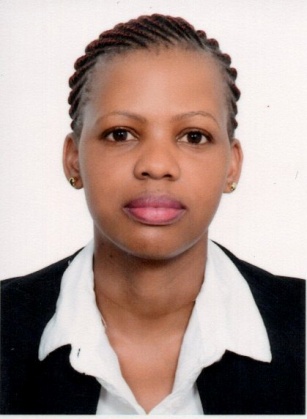 Name & Surname 	: KOENA Email 			: koena.320932@2freemail.com PERSONAL DATANationality 		: South AfricanSex 			: FemaleMarital status		: SingleDate of birth 		: January 12,1990OBJECTIVESSeeking a job that offers a vibrant workplace where I can use my 3 years  solid customer service representatives  experience and proven customer-relationship strengths to achieve challenging sales goals, position where my skills and experience can effectively be utilized to increase sales revenue.PROFESSIONAL PROFILEA dynamic, resourceful  and hard-working with excellent interpersonal skills and the ability to communicate concisely at all levels. A  self-starting person who has lots to offer in terms of enthusiasm with the ability to bring high standards to the workplace. Enjoys being part of a successful and productive team,proven through work experience and involvement with the organizations. A good problem solver who enjoys helping people as much as possible, with excellent customer care experience, both face to face and over the telephone. Pays great attention to detail and would make a significant contribution to the business.PERSONAL  KEY  SKILLSProblem solving skills and patientWritten and verbal communication skillsStrong customer service skillsExcellent telephone mannerSelf- motivation and ability to take the initiativeTeam work and flexibility, ability to work well under pressurePunctuality and time-keeping, able to take on responsibilityQuick learner, keen to learn and improve skillsEMPLOYMENT HISTORYAmusement park, FUN CITY (LANDMARK GROUP)From	: January 2014-currentPosition : Customer service representativeEDUCATIONName of school	: Nkgopoleng  Secondary SchoolFrom	:2003-2007Matric Certificate (Grade 12)College	:FET College,2008Course	:Certicate in Finance,Economics and Accounting